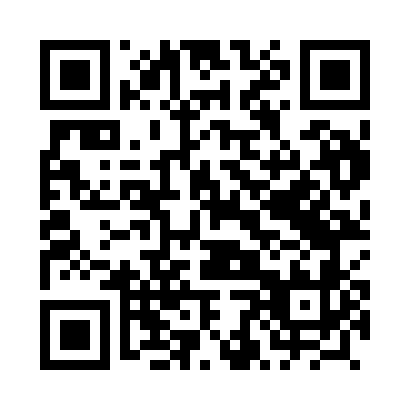 Prayer times for Konradowka, PolandMon 1 Apr 2024 - Tue 30 Apr 2024High Latitude Method: Angle Based RulePrayer Calculation Method: Muslim World LeagueAsar Calculation Method: HanafiPrayer times provided by https://www.salahtimes.comDateDayFajrSunriseDhuhrAsrMaghribIsha1Mon4:336:311:005:277:309:212Tue4:306:291:005:287:329:233Wed4:286:271:005:307:339:254Thu4:256:2412:595:317:359:275Fri4:226:2212:595:327:379:306Sat4:196:2012:595:337:389:327Sun4:166:1812:585:347:409:348Mon4:136:1612:585:367:429:369Tue4:106:1312:585:377:439:3910Wed4:076:1112:585:387:459:4111Thu4:046:0912:575:397:479:4312Fri4:016:0712:575:407:489:4613Sat3:586:0512:575:417:509:4814Sun3:556:0212:575:427:529:5115Mon3:526:0012:565:447:539:5316Tue3:495:5812:565:457:559:5517Wed3:465:5612:565:467:579:5818Thu3:435:5412:565:477:5810:0119Fri3:405:5212:555:488:0010:0320Sat3:375:5012:555:498:0110:0621Sun3:345:4812:555:508:0310:0822Mon3:305:4612:555:518:0510:1123Tue3:275:4412:555:528:0610:1424Wed3:245:4212:545:538:0810:1725Thu3:215:4012:545:548:1010:1926Fri3:175:3812:545:558:1110:2227Sat3:145:3612:545:568:1310:2528Sun3:115:3412:545:578:1510:2829Mon3:075:3212:545:588:1610:3130Tue3:045:3012:545:598:1810:34